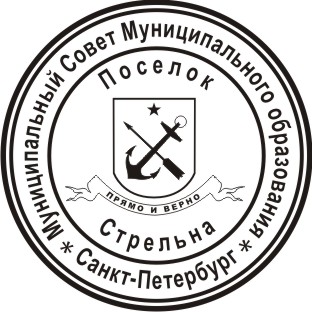 МЕСТНАЯ АДМИНИСТРАЦИЯМУНИЦИПАЛЬНОГО ОБРАЗОВАНИЯ ПОСЕЛОК СТРЕЛЬНАПОСТАНОВЛЕНИЕ поселок Стрельна                      24.09.2021                                                                               №   161  О внесении изменений в постановление Местной администрации Муниципального образования поселок Стрельна от 11.03.2015 № 22 «Об утверждении Перечня должностей муниципальной службы в  Местной администрации Муниципального образования поселок Стрельна, при назначении на которые граждане и при замещении которых муниципальные служащие обязаны представлять сведения о своих доходах, об имуществе и обязательствах имущественного характера и сведения о доходах, об имуществе и обязательствах имущественного характера своих супруги (супруга) и несовершеннолетних детей, а также должностей муниципальной службы, при замещении которых муниципальные служащие обязаны представлять сведения о своих расходах и сведения о расходах своих супруги (супруга) и несовершеннолетних детей»В соответствии с Федеральным законом от 25.12.2008 № 273-Ф3 «О противодействии коррупции», статьей 15 Федерального закона от 02.03.2007 № 25-ФЗ "О муниципальной службе в Российской Федерации, статьей 8-2 Закона Санкт-Петербурга от 02.02.2000 № 53-8 «О регулировании отдельных вопросов муниципальной службы в Санкт-Петербурге» ПОСТАНОВЛЯЮ:Внести в постановление Местной администрации Муниципального образования поселок Стрельна от 11.03.2015 № 22 «Об утверждении Перечня должностей муниципальной службы в  Местной администрации Муниципального образования поселок Стрельна, при назначении на которые граждане и при замещении которых муниципальные служащие обязаны представлять сведения о своих доходах, об имуществе и обязательствах имущественного характера и сведения о доходах, об имуществе и обязательствах имущественного характера своих супруги (супруга) и несовершеннолетних детей, а также должностей муниципальной службы, при замещении которых муниципальные служащие обязаны представлять сведения о своих расходах и сведения о расходах своих супруги (супруга) и несовершеннолетних детей» (далее- Постановление) следующие изменения и дополнения: Наименование Постановления изложить в следующей редакции:«Об утверждении Перечня должностей муниципальной службы в  Местной администрации Муниципального образования поселок Стрельна, при назначении на которые граждане и при замещении которых муниципальные служащие обязаны представлять сведения о своих доходах, об имуществе и обязательствах имущественного характера и сведения о доходах, об имуществе и обязательствах имущественного характера своих супруги (супруга) и несовершеннолетних детей.». Пункт 1 Постановления изложить в следующей редакции:«1. Утвердить Перечень должностей муниципальной службы в  Местной администрации Муниципального образования поселок Стрельна, при назначении на которые граждане и при замещении которых муниципальные служащие обязаны представлять сведения о своих доходах, об имуществе и обязательствах имущественного характера и сведения о доходах, об имуществе и обязательствах имущественного характера своих супруги (супруга) и несовершеннолетних детей согласно Приложению № 1 к настоящему постановлению.».2. Внести в Перечень должностей муниципальной службы в  Местной администрации Муниципального образования поселок Стрельна, при назначении на которые граждане и при замещении которых муниципальные служащие обязаны представлять сведения о своих доходах, об имуществе и обязательствах имущественного характера и сведения о доходах, об имуществе и обязательствах имущественного характера своих супруги (супруга) и несовершеннолетних детей, а также должностей муниципальной службы, при замещении которых муниципальные служащие обязаны представлять сведения о своих расходах и сведения о расходах своих супруги (супруга) и несовершеннолетних детей, утвержденный постановлением Местной администрации Муниципального образования поселок Стрельна от 11.03.2015 № 22 «Об утверждении Перечня должностей муниципальной службы в  Местной администрации Муниципального образования поселок Стрельна, при назначении на которые граждане и при замещении которых муниципальные служащие обязаны представлять сведения о своих доходах, об имуществе и обязательствах имущественного характера и сведения о доходах, об имуществе и обязательствах имущественного характера своих супруги (супруга) и несовершеннолетних детей, а также должностей муниципальной службы, при замещении которых муниципальные служащие обязаны представлять сведения о своих расходах и сведения о расходах своих супруги (супруга) и несовершеннолетних детей» (далее - Перечень) следующие изменения и дополнения:2.1. Наименование Перечня изложить в следующей редакции:«Перечень должностей муниципальной службы в  Местной администрации Муниципального образования поселок Стрельна, при назначении на которые граждане и при замещении которых муниципальные служащие обязаны представлять сведения о своих доходах, об имуществе и обязательствах имущественного характера и сведения о доходах, об имуществе и обязательствах имущественного характера своих супруги (супруга) и несовершеннолетних детей».2.2. В Перечне слова «Перечень должностей муниципальной службы в  Местной администрации Муниципального образования поселок Стрельна, при назначении на которые граждане и при замещении которых муниципальные служащие обязаны представлять сведения о своих доходах, об имуществе и обязательствах имущественного характера и сведения о доходах, об имуществе и обязательствах имущественного характера своих супруги (супруга) и несовершеннолетних детей, а также должностей муниципальной службы, при замещении которых муниципальные служащие обязаны представлять сведения о своих расходах и сведения о расходах своих супруги (супруга) и несовершеннолетних детей:» заменить на слова «Перечень должностей муниципальной службы в  Местной администрации Муниципального образования поселок Стрельна, при назначении на которые граждане и при замещении которых муниципальные служащие обязаны представлять сведения о своих доходах, об имуществе и обязательствах имущественного характера и сведения о доходах, об имуществе и обязательствах имущественного характера своих супруги (супруга) и несовершеннолетних детей:».3.      Настоящее постановление вступает в силу со дня официального опубликования          (обнародования).4.  Контроль за исполнением настоящего постановления оставляю за собой.Глава местной администрации                                                              И.А. Климачева